О внесении изменений в постановление  администрации Большешатьминского сельского поселения Красноармейского района Чувашской Республики  от 05.02.2019 №13  «Об утверждении Административного регламента администрации Большешатьминского сельского поселения  Красноармейского района Чувашской Республики  по исполнению муниципальной функции «Осуществление муниципального контроля в области торговой деятельности» на территории Большешатьминского сельского поселения Красноармейского района Чувашской Республики             В соответствии со ст.26.2 Федерального закона от 26 декабря 2008 г. N 294-ФЗ "О защите прав юридических лиц и индивидуальных предпринимателей при осуществлении государственного контроля (надзора) и муниципального контроля", руководствуясь Федеральным законом "Об общих принципах организации местного самоуправления в Российской Федерации", администрация Большешатьминского сельского поселения п о с т а н о в л я е т:1.Внести в постановление администрации Большешатьминского сельского поселения Красноармейского района Чувашской Республики от 05.02.2019 №13 «Об утверждении Административного регламента администрации Большешатьминского сельского поселения Красноармейского района Чувашской Республики  по исполнению муниципальной функции «Осуществление муниципального контроля в области торговой деятельности» на территории Большешатьминского сельского поселения  Красноармейского района Чувашской Республики» следующие изменения:-изложить абзац 5 подпункта 3.1.1. пункта 3.1. раздела III Административного регламента администрации Большешатьминского сельского поселения Красноармейского района Чувашской Республики по исполнению муниципальной функции «Осуществление муниципального контроля в области торговой деятельности» на территории Большешатьминского сельского поселения  Красноармейского района Чувашской Республики в следующей редакции:«Плановые проверки проводятся администрацией  Большешатьминского сельского поселения  Красноармейского района Чувашской Республики  в соответствии с ежегодным планом проведения плановых проверок и с учетом особенностей организации и проведения плановых проверок при осуществлении муниципального контроля в отношении субъектов малого предпринимательства, установленных Федеральным законом от 26 декабря 2008 г. N 294-ФЗ "О защите прав юридических лиц и индивидуальных предпринимателей при осуществлении государственного контроля (надзора) и муниципального контроля».2.Настоящее постановление вступает в силу после его официального опубликования в периодическом печатном издании «Вестник Большешатьминского сельского поселения».Глава Большешатьминского сельского поселения                                                                               П. И. НиколаеваЧăваш РеспубликинКрасноармейски районĕнчиМăн Шетмĕ ял поселениĕнадминистрацийĕЙЫШĂНУМăн Шетмĕ сали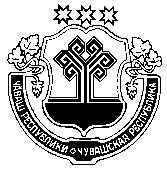 Администрация Большешатьминского сельского поселенияКрасноармейского района Чувашской РеспубликиПОСТАНОВЛЕНИЕс. Большая Шатьма